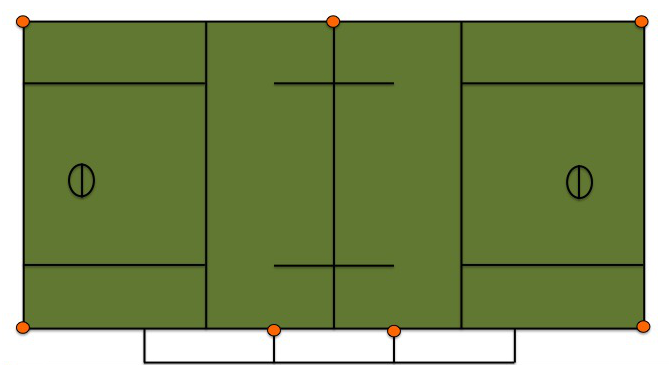 
2023 Three-Man Pre-Game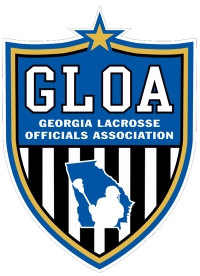  KEYS TO SUCCESS: 

Anticipate!Eyes are always on the players!Be consistent as a crew.Call clear advantage/disadvantage. Hustle!SITE ADMINISTRATOR R identifies who has lightening detector.
COACH’S MEETING get it done early to let teams warm up. R does the talking.CERTIFICATION - Captains, In-Home, Crew Card, game time, issues?R’s INSTRUCTIONS with Head Coach, decorum, sportsmanship, time you will grab captainsCOIN TOSS R at center X, U has home walks out first, then FJ with visitors, U & FJ repeat coin toss call.FO SPECIALISTS meet with all FO specialists prior to game to set expectations, check sticks.TABLE PERSONELL Start/stop on whistle, 5-minute personals, stacking, release on FO, double horn.
LINEUP know where R will be, anticipate players won’t know where to line up. Check in-homes. 
CHECK FIELD, GOALS, WATCH PLAYERS Wait for warm-ups to end; stick checks on far side. 
HALFTIME watch mixed colors, clear field, start clock. 
OVERTIME – One Timeout per OT Period, Coin Toss for Direction Only, AP stays same, 1st goal wins.
POSTGAME Eyes on players, watch teams cross, walk off as crew.
ALWAYS COUNT PLAYERS & CHECK CLOCK no dead ball restarts with too many or too few.
COMMUNCIATION ECHO Flag Down, He’s in, Reset, GIKI, AP, Tip, Game Time, All Even, Game Time, # of TOsMIMIC point ready, stop sign, direction, GIKI, Gained Attack Box, Possession.EYE CONTACT be aware of where your crew, are they ready?PENALTIES relay to crew, CNOTE, announce release timeMAN DOWN always let keeper know where ball is before restart.ENDING COUNTS make sure single stops count, verbalize “He’s in.” Key for Over & Back.AP Make sure everyone know what is happening.TIME always be aware of the game clock, verbalize.BE AWARE understand the situation; know the game you’re working & how it’s changing.HUSTLE, don’t hurry, move to spot, stop, move to next spot. NEVER WALK!RESTARTS  In bounds with ball, Offense is not within 5 yards, and partner ready.  OTHER PLAYERS Ok for defense within 5 yards but must engage/play offense for a Delay               CREASE RESTARTS, attackman in front of crease may be Delay (FDSW) if he engages GKCOMMUNICATE let partner and players know where the ball is. ALWAYS point or hold.QUICK but don’t rush. No running starts. WHERE Defense may restart in box or crease (5 yards).  A is always outside box.REPOSITION Only if Improper position gains advantage.GOALIE has 5 seconds. OFFSIDES count forwards! A 1st (whistle), then B (FDSW), Lead, Single and Trail count, ALL recount! COUNTS Signal with twirl, on change of possession. Verbalize if Single might not see.SINGLE has ALL ten and twenty counts.
FOUR Trail has visual count, starts with GK possession in crease.FACEOFF possession begins either a 10 or 20 count.STICK & EQUIPMENT CHECKS ALL required equipment?  Minimum 2 checks.WHEN at dead balls, don’t double check. No one in box.BENCH SIDE Lead and Trail grab stick in front of your bench. MECHANICS:  At midfield: R faces out, U & FJ face in. Eyes on players.FACEOFFS everyone is motionless until whistle, initial move must play ball.SINGLE Has heads, hands, helmets.  Straight on, 45° or down the line. HELPER Do NOT adjust; Get in position 3-5 yards away and compliment FOO. WING Timer on! Hold until field ready for play; focus on wing play. Goal coverage.VIOLATIONS communicate to crew, players and benches, RESTARTS S has restart; T stops players from leaving DRL. 
KEYS work as a team, if you see players front take ball, back you have push.RESTARTS Single takes all restarts; LL and LR freeze players behind DRL.MANDOWN can’t bring anyone up, no release until possessionLEAD RUN. Lead MUST beat ball downfield.  NEVER WALK.
 POSITION GLE to endline, work in as closely as possible, open shoulders to field.COVERAGE Goal is primary. Get to the endline on shot or contested play; Single takes goal.BOUNDARIES Lead has sideline until Trail arrivesCREASE COVERAGE Player coming towards you = feet and goal, Back = push.  Must have flag!SINGLE Get to cone. Follow ball downfield.  NEVER WALK.TRANSITION Get to midline ASAP, initial offsides, count forwards. Let ball pass you at midfield.
POSITION Move from cone to 2-5 Yards Above GLE; work in and out. COVERAGE Hybrid Trail/Lead: Offsides, Late hit on shooter, cover goal when needed.COUNTS all 20 and 10 second counts.CREASE cover goal if Lead pushed out or moves to endline. SHOT If not on goal: Watch shooter/passer.TRAIL crew saver, must have shooter and goal behind you. Anticipate! Only walk with GK.POSITION 5 yards Above Box, Primary concern is shooter and return to Lead.COVERAGE Initial offsides, substitutions, sideline. Watch the shooter! COUNTS 4 second count.TRANSITION primary key is goal behind you, good time to talk to bench, announce “I’m in” to Lead
SUBSTITUTIONS player on field has right of way, watch for delayed subs.SIDELINE cover sideline for Lead when in position.ON/OFF NEVER ball watch, if unsure of who has ball, verbally communicate!
SPECIAL SITUATIONS PLAY-ON Don’t disadvantage offended team. Keep it short! DEAD BALL Eyes on the inmates, set field for play: find ball, announce location, penalty time.
TIMEOUTS Trail Has 1:40 Timer, wait till teams are in huddle, watch mixed colors. Anticipate.GIKI Communicate, don’t penalize good defense, Even if uneven. Waive off if hits keeper/ pipe.OVER & BACK Not if shot or tipped by B; immediate whistle if contested. Single has restart.FDSW out of box; ends with goal, OB, TO or if B gains possession. Foul by A kills play. Kill on 2nd foul on B.  Loose Ball technical (still A/D) by B is another flag and timeserving! SHOT AT END OF PERIOD Can’t hit A, may deflect off B.FIGHTING Officials closest controls fight, partner freezes benches. Get numbers.